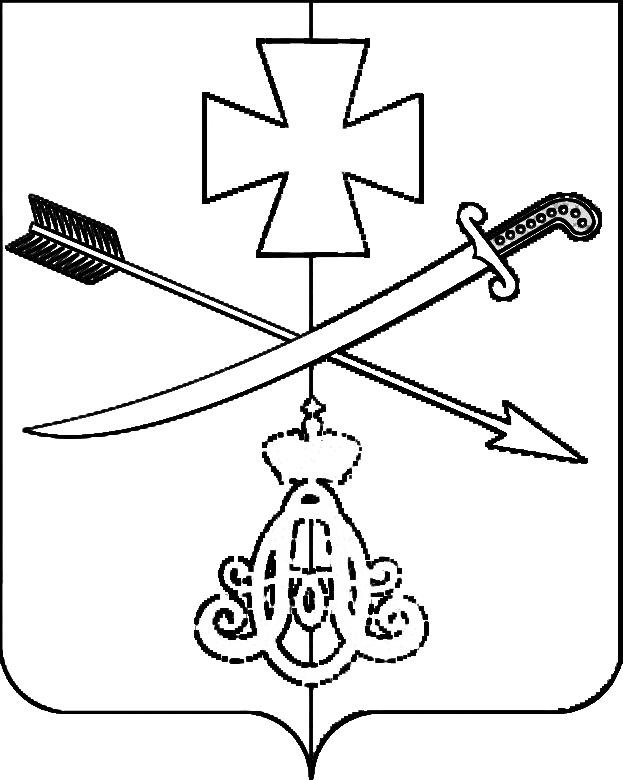   СОВЕТ НОВОМИНСКОГО СЕЛЬСКОГО ПОСЕЛЕНИЯКАНЕВСКОГО РАЙОНА РЕШЕНИЕ04.07.2023                                                                                                  №  198ст-ца НовоминскаяО рассмотрении вопроса о выделении дополнительных денежных средств на разработку научно-проектной документации по приспособлению объекта культурного наследия для современного использования (ремонтно-реставрационные работы)            В Совет Новоминского сельского поселения поступило обращение  главы Новоминского сельского поселения А.Н.Чернушевич о том, что в целях сохранения объекта культурного наследия регионального значения, включенного в единый государственный реестр объектов культурного наследия народов Российской Федерации- Мемориального комплекса, необходима разработка научно-проектной документации по приспособлению объекта культурного наследия для современного использования (ремонтно-реставрационные работы). Для выполнения вышеизложенных мероприятий из бюджета Новоминского сельского поселения необходимо выделить  денежные средства в размере не менее 650 тысяч рублей.         По результатам рассмотрения обращения главы Новоминского сельского поселения А.Н. Чернушевич Совет Новоминского  сельского поселения Каневского района решил:         1. Отказать администрации Новоминского сельского поселения Каневского района в выделении денежных средств из бюджета Новоминского сельского поселения Каневского района в 3  квартале 2023 года в размере 650 тысяч рублей, на реализацию мероприятий по разработке научно-проектной документации по приспособлению объекта культурного наследия- Мемориального комплекса для современного использования (ремонтно-реставрационные работы).         Повторно рассмотреть вопрос о выделении денежных средств на  реализацию мероприятий по разработке научно-проектной документации по приспособлению объекта культурного наследия- Мемориального комплекса для современного использования (ремонтно-реставрационные работы) в 4 квартале 2023 года.Контроль за выполнением настоящего решения возложить на постоянную комиссию Совета Новоминского сельского поселения Каневского района по вопросам экономики и бюджета (Васечко).Настоящее решение вступает в силу со дня его подписания.Председатель Совета Новоминскогосельского поселенияКаневского района                                                                             Н.В. Пенчук                                                                                                                         